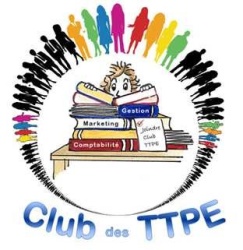 Club des TTPE, fiche d’inscription du membre Prénom :                                                                              Nom : # Téléphone :                                                                      Courriel : Adresse : Site Internet : Nom d'entreprise et fonction: Description de l’entreprise/des services offerts (maximum 200 mots) : Les frais annuels d’adhésion sont de 10$ par année, payable en argent lors de l’inscription du membre.  Je désire que mes informations suivantes soient partagées (cochez) avec : Les autres membres : noms __, # téléphone __, courriel __, adresse __, domaine __, photos ___. Sur le site Internet : noms __, # téléphone __, courriel __, adresse __, domaine __, photos ___. Je désire recevoir les informations relatives au Club des TTPE par courriel et infolettre : _____ Je fournis une photo de moi de type « portrait », d’un minimum de 300 ppp.Je désire participer aux paniers-cadeaux pour un coût annuel supplémentaire de 10$:_____ Je, soussigné                                   , consens  à assister à au moins une rencontre annuelle du club. Signature en lettre carré :Date :****************************************************************************** Date d’entrée en vigueur (jj/mm/an) : ___/___/___/                        Valide jusqu’en : ___/___/___/ Inscription validée par : __________________________ 